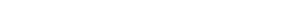 Prozess - SteckbriefProzess - SteckbriefProzess - SteckbriefProzess - SteckbriefProzess - SteckbriefProzess - SteckbriefProzess - SteckbriefProzess - SteckbriefProzess - SteckbriefProzess - SteckbriefProzess - SteckbriefProzess - SteckbriefALLGEMEINESALLGEMEINESALLGEMEINESALLGEMEINESALLGEMEINESALLGEMEINESALLGEMEINESALLGEMEINESProzessnameErfassung der ZahlungsausgängeErfassung der ZahlungsausgängeErfassung der ZahlungsausgängeProzesseigentümerKreditorenbuchhaltungProzessanalystBuchhalterProzessversion1.0Datum29.09.2013INHALTINHALTINHALTINHALTINHALTINHALTINHALTINHALTKurzbeschreibungZahlungsausgänge verbuchenZahlungsausgänge verbuchenZahlungsausgänge verbuchenProzesszielZahlungsausgänge verbuchenZahlungsausgänge verbuchenZahlungsausgänge verbuchenROLLENROLLENROLLENROLLENROLLENROLLENROLLENROLLENVerantw. ProzessmanagerTeamleiter der BuchhaltungTeamleiter der BuchhaltungTeamleiter der BuchhaltungProzessanwenderMitarbeiter der BuchhaltungMitarbeiter der BuchhaltungMitarbeiter der BuchhaltungProzessanwenderMitarbeiter der BuchhaltungMitarbeiter der BuchhaltungMitarbeiter der BuchhaltungZUSÄTZLICHE INFORMATIONENZUSÄTZLICHE INFORMATIONENZUSÄTZLICHE INFORMATIONENZUSÄTZLICHE INFORMATIONENZUSÄTZLICHE INFORMATIONENZUSÄTZLICHE INFORMATIONENZUSÄTZLICHE INFORMATIONENZUSÄTZLICHE INFORMATIONENProzessinputZahlungsbelegZahlungsbelegZahlungsbelegProzessinputZahlungsbelegZahlungsbelegZahlungsbelegProzessoutputKonten ausgeglichenKonten ausgeglichenKonten ausgeglichenProzessoutputKonten ausgeglichenKonten ausgeglichenKonten ausgeglichenProzessauslösendesEreignis (Start)Zahlungsbeleg liegt vorZahlungsbeleg liegt vorZahlungsbeleg liegt vorProzessauslösendesEreignis (Start)Zahlungsbeleg liegt vorZahlungsbeleg liegt vorZahlungsbeleg liegt vorGrob enthaltene ProzessteileIm Grundbuch erfassen, Kreditorenkonten ausgleichenIm Grundbuch erfassen, Kreditorenkonten ausgleichenIm Grundbuch erfassen, Kreditorenkonten ausgleichenProzesskennzahlen,Messgrößen---Prozesskennzahlen,Messgrößen---Prozesskennzahlen,Messgrößen---Prozesskennzahlen,Messgrößen---StärkenLückenfreie BuchhaltungLückenfreie BuchhaltungLückenfreie BuchhaltungVerbesserungspotentiale---Anforderungen---Beteiligte Organisationseinheiten / Stellen---Beteiligte Organisationseinheiten / Stellen---Beteiligte Organisationseinheiten / Stellen---Beteiligte Organisationseinheiten / Stellen---ProzessartFührungsprozessKernprozess UnterstützungsprozessFührungsprozessKernprozess UnterstützungsprozessProzessartFührungsprozessKernprozess UnterstützungsprozessFührungsprozessKernprozess UnterstützungsprozessProzessartFührungsprozessKernprozess UnterstützungsprozessFührungsprozessKernprozess Unterstützungsprozess